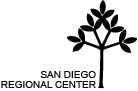 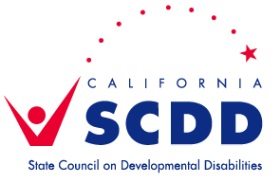 Meeting convened at 9:30amMembers in Attendance: Megan Lazat (A), Joyce Clark (FA), Sandra Kanczuzweski (FA), Chris Lubinski (FA), Karen Maier (SA), Rigoberto Zavala (SA), Tracey Flourie (FA)Ex-Officio Members in Attendance: Gabriella Ohmstede (A) SDRC; Mary Ellen Stives (A) SCDDMembers Absent: Michelle Bartick (SA), Chanae Jackson (FA), Eva Melendez (FA)Guests Present: Horatio Correa Jr (FA), Connie Strohbehn (FA)Welcome and Introductions: Self introductions by members and guests. Welcomed new committee member Tracey Flourie.Public Input: Horatio Correa Jr shared some information about recently moving to California from Maryland, the status of services in Maryland, and his interest in learning more about services in California.Approve Outstanding Minutes: Committee had a quorum today and were able to review and vote to approve minutes. The February 2016 minutes were approved without changes. The October 2016 and December 2016 minutes were approved with revisions. Joyce Clark will make the revisions and then submit to be posted. The committee did not have the January minutes to review; these will be reviewed at the next meeting with quorum. There was no meeting in November 2016. Membership Update: Mary Ellen Stives reported that the statewide membership committee met on 3/6/17. A new self advocate was proposed for San Diego, but she is waiting for her official approval notice. Karen Maier shared that she plans to be in attendance as long as she has transportation. Committee agreed that Joyce Clark will draft and send a letter to Chanae Jackson and Eva Melendez to inform them that if the committee has not heard from them by a certain date, it will assume they have resigned. Developmental Disability Services (DDS) Work Group Update: Gabby Ohmstede read an email she received, forwarded by Carlos Flores (Executive Director of SDRC), that summarized a recent workgroup meeting where Jim Knight shared the results of an informal meeting/call with CMS. The email indicated some additions/revisions that would be made to the application, and that it was intended that DDS would resubmit the application within 2 weeks (of 2/28/17) and that they had determined it did not need to be reposted for public comment. That deadline would have been 3/14/17, however no updates have been received to indicate that the application has been filed. SCDD Statewide Advisory Board Update: Mary Ellen Stives informed that the last meeting was in October 2016 and she is not aware of any upcoming meetings. SDRC Outreach Plan (internal/external): Gabby Ohmstede updated the committee on the following activities: The SDRC website has been updated to include a page on self-determination. A small article/column was submitted for inclusion in the next communicator. The first of 6 internal staff training sessions was provided by Gabby yesterday in the Santee office. There was a good turnout and interesting staff questions for future consideration. Gabby informed that she will post the two flyers/handouts on the website as well, and that they were provided at the staff training to SCs to pass out at meetings. Joyce Clark stated that she will have Tessie in her office translate the flyer(s) into Spanish as well and will forward to Gabby when available. She will also have future agendas translated for posting. Gabby indicated she is working on having a translator available at future meetings, and will determine a protocol for community members to indicate their plan to attend and request this in advance if they need a translator.  The DDS workgroup email update also indicated that the SDRC Training Webinar (for internal staff training)  would be available in about one month. Enrollment and Outreach Strategies/Recommendations: Joyce Clark and Gabby Ohmstede did a short presentation to the SDRC Board of Directors on 3/14/17, which covered the principles of SDP, current status, and activities of the LAC and SDRC. Committee discussion about person centered planning and available tools as resources for families. Community Training/Recommendations: Members of the committee have been doing presentations to various community groups to provide a general overview of SDP. The official DDS training module is not available to date. Discussion about the need for community training to include information that is relatable to clients with a variety of disabilities and functioning level, and to demonstrate how this model can be applied for a variety of people.Future Agenda Items: will keep the standing agenda format for the next meeting Future Meeting Schedule: the next meeting is scheduled for 4/14/2017 at 9:30-11:00am at the San Diego Regional Center office 4355 Ruffin Rd, San Diego 92123 in Suite 100. We also scheduled the meeting in May for 5/26/17 at the same time and location as April. Joyce Clark will invite Caren Sax, San Diego State Interwork Institute to one of the upcoming meetings – she will offer both dates, but committee members were hopeful she will be available in April. Adjourned at 11:30am Self-Determination Advisory Committee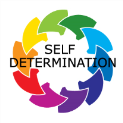 Meeting Minutes – March 17, 2017